Thursday 11th February ★ Use this planner to help you sort your ideas for your poem. Then, using the tips on the video, write your poem on a separate piece of paper.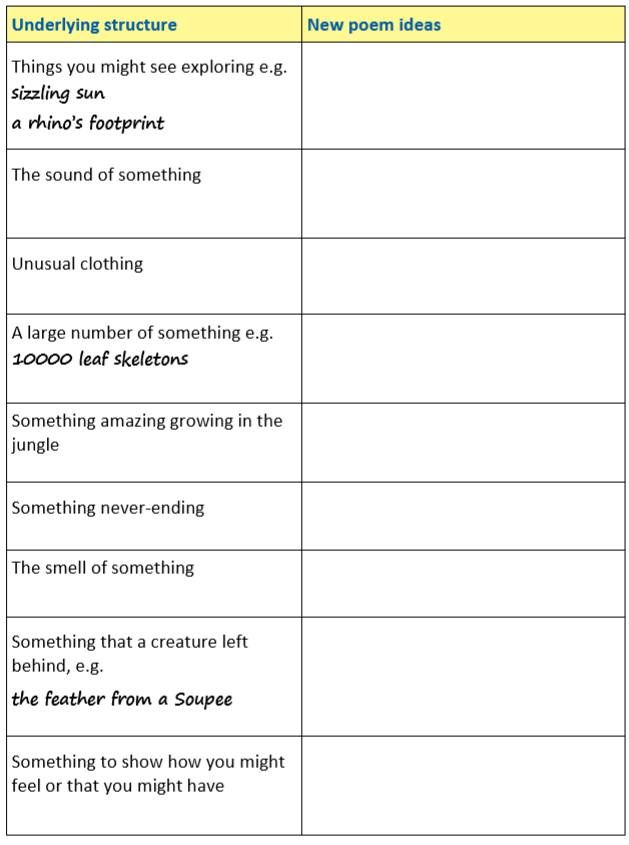 